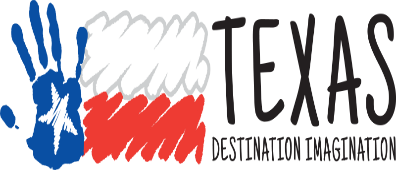 Executive BoardThe Texas DI Executive Board consists of:Affiliate Director6 members elected by Regional Directors (serve a 3 year term)3 members appointed by the Affiliate Director (serve annual terms)Texas DI Executive Board OfficersExecutive Board Members elected by Regional Advisory BoardExecutive Board Members appointed by Affiliate DirectorInterim Affiliate DirectorEmily Duke Executive Board PresidentLinda LandinExecutive Board Vice PresidentTreasurerJanet ComptonSecretary Vera Hayes SeatBoard MemberTerm Expires  ALinda Landin2022 B2022CRobin Napier2021 DBen Jones                                     2021EJames Robles2023 FMary Cedio2023Board MemberAndy LoftisRobbie ChanceJon Mark Howeth